ТЕРРИТОРИАЛЬНАЯ ИЗБИРАТЕЛЬНАЯ КОМИССИЯ ГОРОДА  ЗВЕРЕВО РОСТОВСКОЙ ОБЛАСТИОб объеме сведений о кандидатах в депутаты Зверевской городской Думы шестого созыва по одномандатному избирательному округу № 14, представленных  при их выдвижении, доводимых до сведения избирателей          В соответствии с пунктами 7, 8 статьи 33 Федерального закона от 12.06.2002г. № 67-ФЗ «Об основных гарантиях избирательных прав и права на участие в референдуме граждан Российской Федерации»,Территориальная избирательная комиссия города Зверево Ростовской областиПОСТАНОВЛЯЕТ: 1. Установить объем сведений о кандидатах в депутаты Зверевской городской Думы шестого созыва по одномандатному избирательному округу № 14, представленных при их выдвижении и подлежащих доведению до сведения избирателей (Приложение № 1).2. Установить форму сведений о доходах и имуществе (в том числе совместной), о вкладах в банках,  ценных бумагах, представленных кандидатами (Приложение №2).3. Установить форму сведений о выявленных фактах недостоверности, представленных кандидатами сведений для  направления в средства массовой информации (Приложение № 3).4. Разместить настоящее постановление на сайте Территориальной избирательной комиссии города Зверево в информационно-телекоммуникационной сети Интернет.Председатель комиссии                                                               С.В. МироненкоСекретарь комиссии                                                                      А.О. Кузнецова                                                                                                                          Приложение № 1
к постановлению территориальной избирательной комиссии г. Зверево 
от 28 июня 2018г. № 63-27ОБЪЕМ СВЕДЕНИЙо кандидатах в депутаты Зверевской городской Думы шестого созыва по одномандатному избирательному округу № 14, представленных при их выдвижении и подлежащих доведению до сведения избирателей1. Территориальная избирательная комиссия города Зверево Ростовской области размещает в информационно-телекоммуникационной сети «Интернет» на сайте Территориальной избирательной комиссии города Зверево сведения о кандидатах, представленные при выдвижении:фамилия, имя, отчество;год и место рождения;сведения о месте жительства (наименование субъекта Российской Федерации, района, города, иного населенного пункта);сведения о профессиональном образовании (с указанием организации, осуществляющей образовательную деятельность, года ее окончания);основное место работы или службы, занимаемая должность (в случае отсутствия основного места работы или службы – род занятий);если кандидат является депутатом и осуществляет свои полномочия 
на непостоянной основе, – сведения о том, что он является депутатом 
и осуществляет свои полномочия на непостоянной основе, с указанием наименования соответствующего представительного органа;если кандидат по одномандатному округу выдвинут избирательным объединением, – слова «выдвинут избирательным объединением» 
с указанием краткого наименования этого избирательного объединения 
в соответствии с пунктом 10 статьи 35 Федерального закона;если кандидат сам выдвинул свою кандидатуру, – слово «самовыдвижение»; сведения о принадлежности кандидата к политической партии либо 
к иному общественному объединению и о его статусе в данной политической партии, общественном объединении, указанные кандидатом в соответствии с пунктом 2 статьи 33 Федерального закона;сведения об имеющейся судимости и (или) когда-либо имевшейся судимости (при наличии):если судимость снята или погашена, – слова «имелась судимость» 
с указанием номера (номеров) и части (частей), пункта (пунктов), а также наименования (наименований) статьи (статей) соответствующего закона (соответствующих законов), на основании которой (которых) был осужден кандидат, слово «снята» с указанием даты снятия или слово «погашена» 
с указанием даты погашения;если судимость не снята и не погашена, – слова «имеется судимость» 
с указанием номера (номеров) и части (частей), пункта (пунктов), а также наименования (наименований) статьи (статей) соответствующего закона (соответствующих законов), на основании которой (которых) был осужден кандидат или слова «не погашена» с указанием даты погашения.4. Территориальная избирательная комиссия города Зверево Ростовской области размещает в информационно-телекоммуникационной сети «Интернет» на сайте Территориальной избирательной комиссии города Зверево следующие сведения  о зарегистрированных кандидатах:4.1. Источники и общая сумма доходов (в рублях) зарегистрированного кандидата за  год, предшествующий году назначения выборов;4.2. Недвижимое имущество кандидата, находящееся на территории Российской Федерации по состоянию на первое число месяца, в котором осуществлено официальное опубликование (публикация) решения о назначении выборов:земельные участки (количество, общая площадь (кв. м) каждого, наименование субъектов Российской Федерации, на территориях которых они находятся);жилые дома (количество, общая площадь (кв. м) каждого, наименование субъектов Российской Федерации, на территориях которых они находятся);квартиры (количество, общая площадь (кв. м) каждой, наименование субъектов Российской Федерации, на территориях которых они находятся);дачи (количество, общая площадь (кв. м) каждой, наименование субъектов Российской Федерации, на территориях которых они находятся);гаражи (количество, общая площадь (кв. м) каждого, наименование субъектов Российской Федерации, на территориях которых они находятся);иное недвижимое имущество с указанием его видов, общей площади (кв. м) каждого объекта, наименований субъектов Российской Федерации, где оно находится.4.3. Транспортные средства кандидата (указывается их общее количество (ед.), вид, модель, марка и год выпуска каждого).4.4. Денежные средства и драгоценные металлы, находящиеся 
на счетах (во вкладах) кандидата в банках (указывается количество банковских счетов (вкладов) и общая сумма остатков на них в рублях).4.5. Акции кандидата (указываются полные наименования организаций, включая их организационно-правовые формы; по каждой организации указывается количество акций с указанием номинальной стоимости одной акции по каждому виду).4.6. Иные ценные бумаги кандидата (указываются их виды, полные наименования организаций, выпустивших ценные бумаги, включая 
их организационно-правовые формы, общее количество и общая стоимость 
в рублях по каждому виду).4.7. Иное участие в коммерческих организациях (указываются полное наименование организации, включая ее организационно-правовую форму, доля участия, выраженная в процентах или простой дроби от уставного (складочного) капитала).Приложение № 2
к постановлению территориальной избирательной комиссии г. Зверево 
от 28 июня 2018г. № 63-27Формадоведения до сведения избирателей информации о размере и об источниках доходов кандидатов, а также об имуществе, принадлежащем кандидату на праве собственности (в том числе совместной собственности), о вкладах в банках и ценных бумагах__________________________________________________________________________________________________________(название одномандатного избирательного округа)Приложение № 3
к постановлению территориальной избирательной комиссии г. Зверево 
от 28 июня 2018г. № 63-27Сведения о выявленных фактах недостоверности сведений, представленных кандидатамиСведения о выявленных фактах недостоверности сведений, представленных кандидатами, приводятся только в случае их наличия.При их отсутствии соответствующие графы не заполняются.ПОСТАНОВЛЕНИЕПОСТАНОВЛЕНИЕ28 июня 2018г.№ 63-27г. Зверевог. ЗверевоФамилия, имя и отчествоДоходыИсточник выплаты дохода, сумма (руб.)ИмуществоИмуществоИмуществоИмуществоИмуществоИмуществоИмуществоДенежные средства, находящиеся на счетах в банках Наименование банка, остаток (руб.)7Акции и иное участие в коммерческих организациях Наименование и организационно-правовая форма организации8, место нахождения, доля участия (%)9Иные ценные бумаги   Вид ценной бумаги10, лицо, выпустившее ценную бумагу, общая стоимость (руб.)Фамилия, имя и отчествоДоходыИсточник выплаты дохода, сумма (руб.)Недвижимое имуществоНедвижимое имуществоНедвижимое имуществоНедвижимое имуществоНедвижимое имуществоНедвижимое имуществоТранспортные средстваВид6, марка, модель, год выпускаДенежные средства, находящиеся на счетах в банках Наименование банка, остаток (руб.)7Акции и иное участие в коммерческих организациях Наименование и организационно-правовая форма организации8, место нахождения, доля участия (%)9Иные ценные бумаги   Вид ценной бумаги10, лицо, выпустившее ценную бумагу, общая стоимость (руб.)Фамилия, имя и отчествоДоходыИсточник выплаты дохода, сумма (руб.)Земельные участкиМесто нахождения5, общая площадь (кв.м)Жилые домаМесто нахождения общая площадь (кв.м)КвартирыМесто нахождения, общая площадь (кв.м)ДачиМесто нахождения, общая площадь (кв.м)ГаражиМесто нахождения, общая площадь (кв.м)Иное недвижимое имуществоМесто нахождения, общая площадь (кв.м)Транспортные средстваВид6, марка, модель, год выпускаДенежные средства, находящиеся на счетах в банках Наименование банка, остаток (руб.)7Акции и иное участие в коммерческих организациях Наименование и организационно-правовая форма организации8, место нахождения, доля участия (%)9Иные ценные бумаги   Вид ценной бумаги10, лицо, выпустившее ценную бумагу, общая стоимость (руб.)№ п/пФамилия, имя, отчество Представлено кандидатомРезультаты проверкиОрганизация, предоставившая сведения123451. Доходы1. Доходы1. Доходы1. Доходы1. Доходы2. Недвижимое имущество2. Недвижимое имущество2. Недвижимое имущество2. Недвижимое имущество2. Недвижимое имущество3. Транспортные средства3. Транспортные средства3. Транспортные средства3. Транспортные средства3. Транспортные средства4. Денежные средства, находящиеся на счетах в банках и иных кредитных организациях4. Денежные средства, находящиеся на счетах в банках и иных кредитных организациях4. Денежные средства, находящиеся на счетах в банках и иных кредитных организациях4. Денежные средства, находящиеся на счетах в банках и иных кредитных организациях4. Денежные средства, находящиеся на счетах в банках и иных кредитных организациях5. Акции, иное участие в коммерческих организациях5. Акции, иное участие в коммерческих организациях5. Акции, иное участие в коммерческих организациях5. Акции, иное участие в коммерческих организациях5. Акции, иное участие в коммерческих организациях6. Иные ценные бумаги6. Иные ценные бумаги6. Иные ценные бумаги6. Иные ценные бумаги6. Иные ценные бумаги7. Сведения об образовании7. Сведения об образовании7. Сведения об образовании7. Сведения об образовании7. Сведения об образовании8. Сведения о месте жительства8. Сведения о месте жительства8. Сведения о месте жительства8. Сведения о месте жительства8. Сведения о месте жительства9. Сведения об основном месте работы (службы, роде занятий)9. Сведения об основном месте работы (службы, роде занятий)9. Сведения об основном месте работы (службы, роде занятий)9. Сведения об основном месте работы (службы, роде занятий)9. Сведения об основном месте работы (службы, роде занятий)10. Сведения о судимости10. Сведения о судимости10. Сведения о судимости10. Сведения о судимости10. Сведения о судимости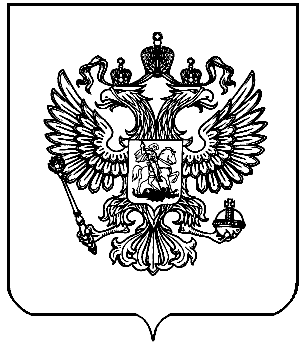 